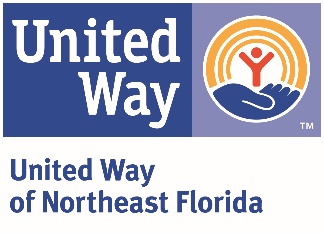 United Way of Northeast Florida Position DescriptionPosition Title:	2-1-1 Call Center SpecialistDepartment:		Community Impact/2-1-1Reports to:		Manager/2-1-1 OperationsReviewed:		August, 2018		FLSA Status:	Non-ExemptVision and Mission:At United Way of Northeast Florida, we envision a community of opportunity where everyone has hope and can reach their full potential. Our mission is to solve our community’s toughest challenges by connecting people, resources and ideas.Purpose of Position:Through active listening, effectively identify and connect people in need to available community resources while demonstrating respect and compassion. Call Center Specialists may be called upon to de-escalate stressful situations, as well as serve as the first point of contact for crisis calls including callers demonstrating suicidal ideology. Specialists may also be involved in follow up communications, intake for specialized programs or services, outbound calls, basic database maintenance and community outreach.Key Responsibilities and Essential Functions:Establish clear and effective communication using good contact techniques and active listening in a non-judgmental way.Accurately assess caller’s needs and engage in collaborative problem solving to prioritize and develop an action plan without offering advice or opinions.Provide thorough, appropriate, and helpful referrals, information, and/or intervention services to address the caller’s need(s).Help caller address any perceived barriers or challenges to getting assistance.Offer honest information regarding services or programs that may not exist in our community. Discuss alternatives, if possible.Use direct intervention and advocacy when needed as agreed to by the caller.Conduct complete and accurate interviews and capture all required data into I&R software(s). Respect and maintain client confidentiality; follow all agency and program guidelines regarding confidentiality.If a client is in a crisis, life-threatening or suicidal situation, assist the client to move from an emotional state to a cognitive state. Demonstrate a willingness and ability to work with difficult callers or calls using accepted techniques and principles.After proper Suicide Intervention/Prevention training, be able to answer suicide calls in addition to I&R calls.Develop and practice individual self-care plans.Follow up on referral cases or other inquires as neededDemonstrate a desire to improve with active and open participation in quality assurance program.Participate in staff development and trainings sessions as assigned.Perform related tasks as required and assigned by United Way of Northeast Florida.Demonstrate a commitment to the United Way mission statement and Code of Ethics in all interactions with coworkers and constituents.Experience / Position Requirements:Applicant should possess a motivation to help people, a non-judgmental attitude, excellent interpersonal skills, and an ability to empathize.High School diploma/GED required. Bachelor’s degree preferred with minimum 1-year experience in the human services or customer service fields with complaint resolution.Inbound call experience or prior information and referral experience strongly preferred.Excellent verbal and written communication skills.Demonstrated proficiency in the use of computer equipment, phones, various software programs and resource file.Ability to work effectively under stress.Ability to use good judgment and assessment techniques.Ability to work with minimal supervision.Ability to work variable shifts. (For example: variable shifts Monday through Friday, 7 a.m. to 7 p.m.  Part-time staff will work designated shifts as assigned.)Overtime as assigned.Professional Core Competencies Required:Mission Focused: Creates real social change that leads to better lives and healthier communities. This drives performance and professional motivations.Relationship Oriented: Places people before process and is astute in cultivating and managing relationships toward a common goal.Collaborator (Includes teamwork and communication): Understands the roles and contributions of all sectors of the community and can mobilize resources (financial & human) through meaningful engagement. Strong supporter of a team environment.Results Driven: Dedicates efforts to shared and measurable goals for the common good; creating, resourcing, scaling and leveraging strategies and innovations for broad investment and impact.Brand Steward: Understands role in growing and protecting the reputation and results of the greater network.General Physical Requirements for Essential Functions of the Job:The physical demands described here are representative of those that must be met by an employee to successfully perform the essential functions of this job. Reasonable accommodations may be made to enable individuals with disabilities to perform the essential functions. While performing the duties of this job the employee is regularly required to sit, talk, and/or hear. Continual use of the hands with wrist and finger movement using a keyboard is required. Specific vision abilities required by this job include long hours viewing a computer monitor screen. The employee may occasionally travel using personal vehicle and/or work outside normal office environment.This description is not designed to contain a comprehensive inventory of all responsibilities and qualifications required of all team members assigned to this position. It is intended only to describe the key elements relative to each section. Also, duties and/or requirements of this position may be modified, added or deleted at any time. This supersedes all descriptions previously written for the same position. Unique equivalent skills and experience may possibly substitute for required position requirements.United Way of Northeast Florida is an Equal Opportunity Employer and a Drug Free Work Environment.